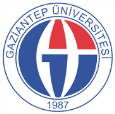 T.C. GAZİANTEP ÜNİVERSİTESİSOSYAL BİLİMLER ENSTİTÜSÜ ……………………. ANABİLİM DALIDANIŞMAN DEĞİŞİKLİĞİ FORMU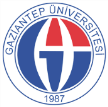 Öğrenci No:…………………………………………………………………………….Öğrencinin Adı Soyadı:…………………………………………………………….Anabilim Dalı: İşletme  (  )Tezli YLS    (  )Tezsiz YLS   (  )Tezli Ücretli YLS   (  )Tezsiz Ücretli YLS   (  )Uzaktan Tezsiz YLS                                         (  )İngilizce Tezli YLS              (  ) İngilizce Tezli Ücretli YLS                         (  )Doktoraİletişim: Telefon (Cep): ……………………………………………../Mail:………………………………………………………………………………               Enstitünüz  Yüksek Lisans/Doktora öğrencisiyim. Aşağıda belirttiğim gerekçe(ler) nedeniyle mevcut danışmanımın değiştirilerek  …………………………………………………………..’ın danışman olarak atanması hususunda bilgilerinizi ve gereğini arz ederim.Mevcut Danışman  :………………………………………………………………………………………….Önerilen Danışman:………………………………………………………………………………………….                                                                                                                                          ………………/……………./20…………                                                                                                                                                    Öğrencinin Adı-Soyadı                                                                                                                                                                    İmzaGEREKÇE:1-…………………………………………………………………………………………………………………………………………………………………………2-…………………………………………………………………………………………………………………………………………………………………………3-…………………………………………………………………………………………………………………………………………………………………………Öğrenci No:…………………………………………………………………………….Öğrencinin Adı Soyadı:…………………………………………………………….Anabilim Dalı: İşletme  (  )Tezli YLS    (  )Tezsiz YLS   (  )Tezli Ücretli YLS   (  )Tezsiz Ücretli YLS   (  )Uzaktan Tezsiz YLS                                         (  )İngilizce Tezli YLS              (  ) İngilizce Tezli Ücretli YLS                         (  )Doktoraİletişim: Telefon (Cep): ……………………………………………../Mail:………………………………………………………………………………               Enstitünüz  Yüksek Lisans/Doktora öğrencisiyim. Aşağıda belirttiğim gerekçe(ler) nedeniyle mevcut danışmanımın değiştirilerek  …………………………………………………………..’ın danışman olarak atanması hususunda bilgilerinizi ve gereğini arz ederim.Mevcut Danışman  :………………………………………………………………………………………….Önerilen Danışman:………………………………………………………………………………………….                                                                                                                                          ………………/……………./20…………                                                                                                                                                    Öğrencinin Adı-Soyadı                                                                                                                                                                    İmzaGEREKÇE:1-…………………………………………………………………………………………………………………………………………………………………………2-…………………………………………………………………………………………………………………………………………………………………………3-…………………………………………………………………………………………………………………………………………………………………………Öğrenci No:…………………………………………………………………………….Öğrencinin Adı Soyadı:…………………………………………………………….Anabilim Dalı: İşletme  (  )Tezli YLS    (  )Tezsiz YLS   (  )Tezli Ücretli YLS   (  )Tezsiz Ücretli YLS   (  )Uzaktan Tezsiz YLS                                         (  )İngilizce Tezli YLS              (  ) İngilizce Tezli Ücretli YLS                         (  )Doktoraİletişim: Telefon (Cep): ……………………………………………../Mail:………………………………………………………………………………               Enstitünüz  Yüksek Lisans/Doktora öğrencisiyim. Aşağıda belirttiğim gerekçe(ler) nedeniyle mevcut danışmanımın değiştirilerek  …………………………………………………………..’ın danışman olarak atanması hususunda bilgilerinizi ve gereğini arz ederim.Mevcut Danışman  :………………………………………………………………………………………….Önerilen Danışman:………………………………………………………………………………………….                                                                                                                                          ………………/……………./20…………                                                                                                                                                    Öğrencinin Adı-Soyadı                                                                                                                                                                    İmzaGEREKÇE:1-…………………………………………………………………………………………………………………………………………………………………………2-…………………………………………………………………………………………………………………………………………………………………………3-…………………………………………………………………………………………………………………………………………………………………………Mevcut Danışmanın Görüşü:                Danışmanlığını yürüttüğüm Yüksek Lisans/Doktora öğrencisi ………………………………………………………………………’ın danışman değişikliği talebi tarafımca uygun görülmüştür.                                                                                                                              ………………/……………./20…………                                                                                                                                                Mevcut Danışmanın Adı-Soyadı                                                                                                                                                                                İmzaMevcut Danışmanın Görüşü:                Danışmanlığını yürüttüğüm Yüksek Lisans/Doktora öğrencisi ………………………………………………………………………’ın danışman değişikliği talebi tarafımca uygun görülmüştür.                                                                                                                              ………………/……………./20…………                                                                                                                                                Mevcut Danışmanın Adı-Soyadı                                                                                                                                                                                İmzaMevcut Danışmanın Görüşü:                Danışmanlığını yürüttüğüm Yüksek Lisans/Doktora öğrencisi ………………………………………………………………………’ın danışman değişikliği talebi tarafımca uygun görülmüştür.                                                                                                                              ………………/……………./20…………                                                                                                                                                Mevcut Danışmanın Adı-Soyadı                                                                                                                                                                                İmzaÖnerilen Danışmanın Kabul Beyanı:               ………………………………………….. numaralı Yüksek Lisans/Doktora öğrencisi …………………………………………………….……………………’ın danışmanlığını yürütmeyi kabul ediyorum.                                                  ………………/……………./20…………                                                                                                                                              Önerilen Danışmanın Adı-Soyadı                                                                                                                                                                   İmzaÖnerilen Danışmanın Kabul Beyanı:               ………………………………………….. numaralı Yüksek Lisans/Doktora öğrencisi …………………………………………………….……………………’ın danışmanlığını yürütmeyi kabul ediyorum.                                                  ………………/……………./20…………                                                                                                                                              Önerilen Danışmanın Adı-Soyadı                                                                                                                                                                   İmzaÖnerilen Danışmanın Kabul Beyanı:               ………………………………………….. numaralı Yüksek Lisans/Doktora öğrencisi …………………………………………………….……………………’ın danışmanlığını yürütmeyi kabul ediyorum.                                                  ………………/……………./20…………                                                                                                                                              Önerilen Danışmanın Adı-Soyadı                                                                                                                                                                   İmzaAnabilim Dalı Başkanı’nın Onayı………………/……………./20…………                                                                                                                                     Anabilim Dalı Başkanı’nın Adı-Soyadı                                                                                                                                                                    İmzaAnabilim Dalı Başkanı’nın Onayı………………/……………./20…………                                                                                                                                     Anabilim Dalı Başkanı’nın Adı-Soyadı                                                                                                                                                                    İmzaAnabilim Dalı Başkanı’nın Onayı………………/……………./20…………                                                                                                                                     Anabilim Dalı Başkanı’nın Adı-Soyadı                                                                                                                                                                    İmzaNOTLAR:1-İşletme Anabilim Dalı Tezli Yüksek Lisans öğrencileri derslerini tamamladıktan sonra ve tez önerisi vermeden önce çalışmak istediği alanı belirleyerek ilgili alana göre danışman değişikliği yapabilir (Mevcut danışmanın bilgisi ve Anabilim Dalı Başkanının onayı ile danışman değişikliği yapılabilir) (28.05.2019 tarih ve 12 toplantı sayılı İşletme Bölüm Akademik Kurulu kararı).2-İşletme Anabilim Dalı doktora öğrencileri derslerini tamamladıktan sonra ve doktora yeterlilikten önce çalışmak istediği alanı belirleyerek ilgili alana göre danışman değişikliği yapabilir (Mevcut danışmanın bilgisi ve Anabilim Dalı Başkanının onayı ile danışman değişikliği yapılabilir) (28.05.2019 tarih ve 12 toplantı sayılı İşletme Bölüm Akademik Kurulu kararı).3-Danışman değişikliği uygun görüldüğü takdirde Öğrenci Bilgi Sisteminde güncelleneceğinden ayrıca tebligat yapılmayacaktır.NOTLAR:1-İşletme Anabilim Dalı Tezli Yüksek Lisans öğrencileri derslerini tamamladıktan sonra ve tez önerisi vermeden önce çalışmak istediği alanı belirleyerek ilgili alana göre danışman değişikliği yapabilir (Mevcut danışmanın bilgisi ve Anabilim Dalı Başkanının onayı ile danışman değişikliği yapılabilir) (28.05.2019 tarih ve 12 toplantı sayılı İşletme Bölüm Akademik Kurulu kararı).2-İşletme Anabilim Dalı doktora öğrencileri derslerini tamamladıktan sonra ve doktora yeterlilikten önce çalışmak istediği alanı belirleyerek ilgili alana göre danışman değişikliği yapabilir (Mevcut danışmanın bilgisi ve Anabilim Dalı Başkanının onayı ile danışman değişikliği yapılabilir) (28.05.2019 tarih ve 12 toplantı sayılı İşletme Bölüm Akademik Kurulu kararı).3-Danışman değişikliği uygun görüldüğü takdirde Öğrenci Bilgi Sisteminde güncelleneceğinden ayrıca tebligat yapılmayacaktır.NOTLAR:1-İşletme Anabilim Dalı Tezli Yüksek Lisans öğrencileri derslerini tamamladıktan sonra ve tez önerisi vermeden önce çalışmak istediği alanı belirleyerek ilgili alana göre danışman değişikliği yapabilir (Mevcut danışmanın bilgisi ve Anabilim Dalı Başkanının onayı ile danışman değişikliği yapılabilir) (28.05.2019 tarih ve 12 toplantı sayılı İşletme Bölüm Akademik Kurulu kararı).2-İşletme Anabilim Dalı doktora öğrencileri derslerini tamamladıktan sonra ve doktora yeterlilikten önce çalışmak istediği alanı belirleyerek ilgili alana göre danışman değişikliği yapabilir (Mevcut danışmanın bilgisi ve Anabilim Dalı Başkanının onayı ile danışman değişikliği yapılabilir) (28.05.2019 tarih ve 12 toplantı sayılı İşletme Bölüm Akademik Kurulu kararı).3-Danışman değişikliği uygun görüldüğü takdirde Öğrenci Bilgi Sisteminde güncelleneceğinden ayrıca tebligat yapılmayacaktır.EKİ: TranskriptEKİ: TranskriptEKİ: Transkript